AnalyticomCOMET	Datum:19.03.2024Vreme:12:50:41CETOdštampao:LjubišaVujčić(11222650)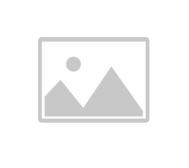 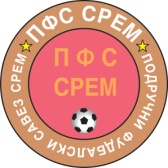 Rezultati i TabelaOrganizacija:(42402)FudbalskisavezpodručjaSremskaMitrovicaTakmičenje:(35246580)MeđuopštinskafudbalskaligaSremZAPAD23/24-2023/2024Poz.: PozicijaOU:OdigraneutakmiceP: PobedeNerešNerešenoP: PoraziPOS:Postignutigolovi	PRI:Primljenigolovi	GR:Golrazlika	Bod:BodoviAnalyticomCOMET- Tabela	Stranica:1/1DomaćiGostiRezultatZMAJBORAC 19250:5TrgovačkiNAPREDAK3:1GRANIČAR (A)BORAC1:3SREMJEDINSTVO2:2BIKIĆZEKA BULJUBAŠA1:4FRUŠKA GORABSK3:0SLOGA 1919 ERDEVIKOBILIĆ 19933:4Poz.KlubOUPNerešPPOSPRIGRBod1.BORAC1925151311468+38402.ZEKABULJUBAŠA1510324216+26333.SREM157442521+4254.FRUŠKAGORA157263727+10235.BIKIĆ155551921-2206.JEDINSTVO155552728-1207.OBILIĆ19931555522220208.SLOGA1919ERDEVIK156272326-3209.BSK156183041-111910.NAPREDAK155463026+41911.ZMAJ155282541-161712.Trgovački153571634-181413.BORAC1541102542-171314.GRANIČAR(A)1532102842-1411